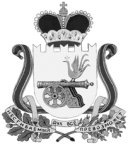 АДМИНИСТРАЦИЯВЯЗЬМА-БРЯНСКОГО СЕЛЬСКОГО ПОСЕЛЕНИЯВЯЗЕМСКОГО РАЙОНА  СМОЛЕНСКОЙ ОБЛАСТИП О С Т А Н О В Л Е Н И Еот 12.02.2015                                                                                                             № 5	Администрация Вязьма-Брянского сельского поселения Вяземского района Смоленской области   п о с т а н о в л я е т:	1. Внести изменения в муниципальную программу «Обеспечение мероприятий в области жилищно-коммунального хозяйства на территории Вязьма-Брянского сельского поселения Вяземского района Смоленской области» на 2015-2017 годы», утвержденную постановлением Администрации Вязьма-Брянского сельского поселения Вяземского района Смоленской области от 14 ноября 2014 года № 77, где:В паспорте программы позицию «Объемы и источники финансирования программы» изложить в следующей редакции:1.2. Раздел 4. «Объемы и источники финансирования по годам реализации Программы» изложить в следующей редакции:«Общий объем финансирования из бюджета Вязьма – Брянского сельского поселения Вяземского района Смоленской области составляет – 9 457,4 тыс. руб., в том числе по годам:2015 год – 3 472,6 тыс. руб.2016 год – 2 992,4 тыс. руб.2017 год – 2 992,4 тыс. руб.».	1.3. Подраздел 8.1. «Объем финансирования подпрограммы» изложить в следующей редакции:«Общий объем финансирования из бюджета Вязьма – Брянского сельского поселения Вяземского района Смоленской области на данную подпрограмму составляет – 6 480,2 тыс. руб., в том числе по годам:2015 год – 2 480,2 тыс. руб.;2016 год – 2 000,0 тыс. руб.;2017 год – 2 000,0 тыс. руб.».1.4. В подразделе 8.2. «Перечень мероприятий подпрограммы»:1) позицию 1 изложить в следующей редакции:2) позицию 2 изложить в следующей редакции:2. Обнародовать настоящее постановление путем размещения на информационном стенде и официальном сайте Администрации Вязьма-Брянского сельского поселения Вяземского района Смоленской области в информационно-телекоммуникационной сети «Интернет» (v-bryanskaya.ru).	3. Контроль за исполнением настоящего постановления оставляю за собой.Глава АдминистрацииВязьма-Брянского  сельского поселенияВяземского района Смоленской области                                        В.П. ШайтороваО внесении изменений в  муниципальную программу «Обеспечение мероприятий в области жилищно-коммунального хозяйства на территории Вязьма-Брянского сельского поселения Вяземского района Смоленской области» на 2015-2017 годыОбъемы       и       источникифинансирования Общий объем финансирования из бюджета Вязьма – Брянского сельского поселения Вяземского района Смоленской области составляет – 9 457,4 тыс. руб., в том числе по годам:2015 год – 3 472,6 тыс. руб.2016 год – 2 992,4 тыс. руб.2017 год – 2 992,4 тыс. руб.1Ремонт общедомового муниципального имущества (фасада, кровли и др.) многоквартирных жилых домов  с. Вязьма - Брянская700,0500,0500,02Изготовление смет и проектной документации на проведение ремонта многоквартирных домов 230,250,050,0